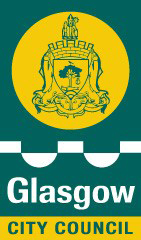 APPLICATION FOR BURGESS TICKET(AT NEAR HAND)W5248	(Signature)…………………………………….…..………….City Chambers, GlasgowFull Name(Block Capitals)OccupationFull AddressIs applicant a British Subject?Name of relative through whom applicant is joining, date of Burgess Ticket and IncorporationIs the application a son or daughter of a Burgess? State whether eldest or youngerIf eldest son or daughter, is relative alive through whom joining?If a son-in law, state full name of wifeIf a daughter-in law, state full name of husbandState Incorporation to be inserted in ticket